Die 5. KlasseKontrollarbeit zum Thema:„Eine deutsche Stadt. Was gibt es hier?“Aufgabe 1. Was bedeutet für Sie eine Stadt? Machen Sie bitte ein Assoziogramm komplett.Aufgabe 2. Was gibt es in der Stadt? Schauen Sie bitte auf die Bilder und sagen Sie: Was passt zusammen?1.                                                         A. die Burgruine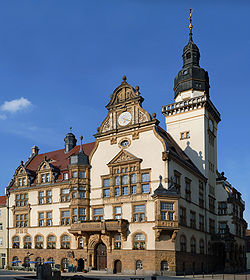 2.                                                B. das Rathaus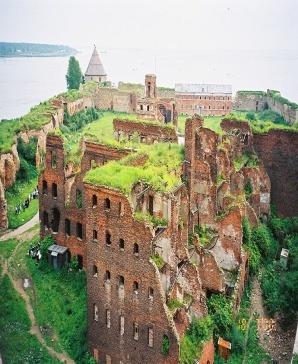 3.                                             C. das Schloss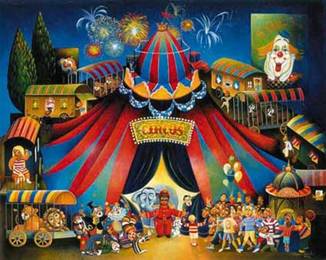 4.                                                  D. der Zirkus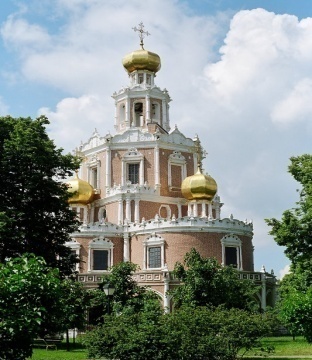 5.                                               E. die Kirche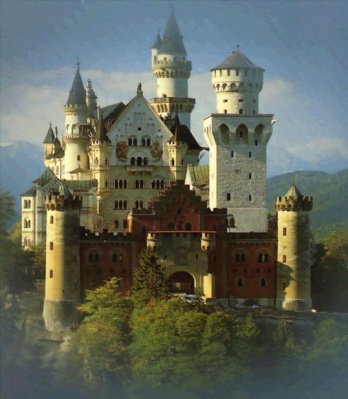 Aufgabe 3. Ordnen Sie die Wörter zu Dreiergruppen. Begründen Sie Ihre Entscheidung. Notieren Sie noch 3 Vertreter aus jeder gebildeten Gruppe.Theater, Mehrfamilienhaus, Museum, Hochhaus, Bus, Obus, Schloss, Wohnblock, StraßenbahnAufgabe 4. Wie heißt das Gegenteil?Ein kleines Haus – ein großes HausDie Stadt – Eine breite Straße – Das Einfamilienhaus – Eine neue Schule – Aufgabe 5. Welche Wörter fehlen in den Wortfamilien? Schreiben Sie bitte sie hinein.Die Stadt: die Großstadt, …Wohnen: die Wohnhaus, …Das Haus: das Mehrfamilienhaus, … Aufgabe 6. Wer lebt in der Stadt? Schreiben Sie bitte auf. Aufgabe 7. Wie geht es weiter?Der Lehrer + -in – die Lehrerin               der Arzt + -in – die ÄrztinDer Arbeiter                - _________________________Der Verkäufer            – _________________________Der Rentner              –   _________________________Der Ingenieur              - __________________________________________- die Schülerin_________________ - die Ärztin_________________ - die Sängerin_________________ - die Schauspielerin_________________ - die Bibliothekarin MenschenTiere/VögelArbeiter, Lehrer, Katzen, Spatzen, 